UNIVERSIDADEFEDERALDELAVRAS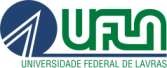 Pró-Reitoria de Gestão e Desenvolvimento de PessoasREQUERIMENTO DE NADA CONSTA– O(a) servidor(a) deverá reunir os atestados de nada consta de cada departamento/setor listado a seguir. Caso não haja nenhuma pendência, um responsável pelo departamento/setor deverá datar e assinar o formulário ou emitir um atestado de nada consta. Em caso de pendência, esta deverá ser sanada, antes da assinatura;– O nada consta tem validade de 30 (trinta)dias;– O(a) servidor(a) deverá encaminhar todos os atestados de nada consta para a PROGEPE, por e-mail (progepe@ufla.br), a fim de serem tomadas providências antes de encaminhamento à Reitoria. Não é necessário encaminhar nenhum documento físico.REQUERIMENTO DE NADA CONSTA– O(a) servidor(a) deverá reunir os atestados de nada consta de cada departamento/setor listado a seguir. Caso não haja nenhuma pendência, um responsável pelo departamento/setor deverá datar e assinar o formulário ou emitir um atestado de nada consta. Em caso de pendência, esta deverá ser sanada, antes da assinatura;– O nada consta tem validade de 30 (trinta)dias;– O(a) servidor(a) deverá encaminhar todos os atestados de nada consta para a PROGEPE, por e-mail (progepe@ufla.br), a fim de serem tomadas providências antes de encaminhamento à Reitoria. Não é necessário encaminhar nenhum documento físico.REQUERIMENTO DE NADA CONSTA– O(a) servidor(a) deverá reunir os atestados de nada consta de cada departamento/setor listado a seguir. Caso não haja nenhuma pendência, um responsável pelo departamento/setor deverá datar e assinar o formulário ou emitir um atestado de nada consta. Em caso de pendência, esta deverá ser sanada, antes da assinatura;– O nada consta tem validade de 30 (trinta)dias;– O(a) servidor(a) deverá encaminhar todos os atestados de nada consta para a PROGEPE, por e-mail (progepe@ufla.br), a fim de serem tomadas providências antes de encaminhamento à Reitoria. Não é necessário encaminhar nenhum documento físico.REQUERIMENTO DE NADA CONSTA– O(a) servidor(a) deverá reunir os atestados de nada consta de cada departamento/setor listado a seguir. Caso não haja nenhuma pendência, um responsável pelo departamento/setor deverá datar e assinar o formulário ou emitir um atestado de nada consta. Em caso de pendência, esta deverá ser sanada, antes da assinatura;– O nada consta tem validade de 30 (trinta)dias;– O(a) servidor(a) deverá encaminhar todos os atestados de nada consta para a PROGEPE, por e-mail (progepe@ufla.br), a fim de serem tomadas providências antes de encaminhamento à Reitoria. Não é necessário encaminhar nenhum documento físico.REQUERIMENTO DE NADA CONSTA– O(a) servidor(a) deverá reunir os atestados de nada consta de cada departamento/setor listado a seguir. Caso não haja nenhuma pendência, um responsável pelo departamento/setor deverá datar e assinar o formulário ou emitir um atestado de nada consta. Em caso de pendência, esta deverá ser sanada, antes da assinatura;– O nada consta tem validade de 30 (trinta)dias;– O(a) servidor(a) deverá encaminhar todos os atestados de nada consta para a PROGEPE, por e-mail (progepe@ufla.br), a fim de serem tomadas providências antes de encaminhamento à Reitoria. Não é necessário encaminhar nenhum documento físico.REQUERIMENTO DE NADA CONSTA– O(a) servidor(a) deverá reunir os atestados de nada consta de cada departamento/setor listado a seguir. Caso não haja nenhuma pendência, um responsável pelo departamento/setor deverá datar e assinar o formulário ou emitir um atestado de nada consta. Em caso de pendência, esta deverá ser sanada, antes da assinatura;– O nada consta tem validade de 30 (trinta)dias;– O(a) servidor(a) deverá encaminhar todos os atestados de nada consta para a PROGEPE, por e-mail (progepe@ufla.br), a fim de serem tomadas providências antes de encaminhamento à Reitoria. Não é necessário encaminhar nenhum documento físico.REQUERIMENTO DE NADA CONSTA– O(a) servidor(a) deverá reunir os atestados de nada consta de cada departamento/setor listado a seguir. Caso não haja nenhuma pendência, um responsável pelo departamento/setor deverá datar e assinar o formulário ou emitir um atestado de nada consta. Em caso de pendência, esta deverá ser sanada, antes da assinatura;– O nada consta tem validade de 30 (trinta)dias;– O(a) servidor(a) deverá encaminhar todos os atestados de nada consta para a PROGEPE, por e-mail (progepe@ufla.br), a fim de serem tomadas providências antes de encaminhamento à Reitoria. Não é necessário encaminhar nenhum documento físico.Identificação do(a) Servidor(a)Identificação do(a) Servidor(a)Identificação do(a) Servidor(a)Identificação do(a) Servidor(a)Identificação do(a) Servidor(a)Identificação do(a) Servidor(a)Identificação do(a) Servidor(a)NomeSiapeCargoCargoLotaçãoVenho, através deste, requerer que seja verificadaminha situação neste setor/departamento (“nada consta”), devido a:Venho, através deste, requerer que seja verificadaminha situação neste setor/departamento (“nada consta”), devido a:Venho, através deste, requerer que seja verificadaminha situação neste setor/departamento (“nada consta”), devido a:Venho, através deste, requerer que seja verificadaminha situação neste setor/departamento (“nada consta”), devido a:Venho, através deste, requerer que seja verificadaminha situação neste setor/departamento (“nada consta”), devido a:Venho, através deste, requerer que seja verificadaminha situação neste setor/departamento (“nada consta”), devido a:Venho, através deste, requerer que seja verificadaminha situação neste setor/departamento (“nada consta”), devido a:(	)Aposentadoria(	)Aposentadoria(	)Aposentadoria(	)Aposentadoria(	)Aposentadoria(	)Aposentadoria(	)Aposentadoria( ) Exoneração( ) Exoneração( ) Exoneração( ) Exoneração( ) Exoneração( ) Exoneração( ) Exoneração( ) Redistribuição( ) Redistribuição( ) Redistribuição( ) Redistribuição( ) Redistribuição( ) Redistribuição( ) Redistribuição(	) Posse em outro cargo inacumulável (anexar a este requerimento a cópia da publicação oficial da nomeação para o outro cargo)(	) Posse em outro cargo inacumulável (anexar a este requerimento a cópia da publicação oficial da nomeação para o outro cargo)(	) Posse em outro cargo inacumulável (anexar a este requerimento a cópia da publicação oficial da nomeação para o outro cargo)(	) Posse em outro cargo inacumulável (anexar a este requerimento a cópia da publicação oficial da nomeação para o outro cargo)(	) Posse em outro cargo inacumulável (anexar a este requerimento a cópia da publicação oficial da nomeação para o outro cargo)(	) Posse em outro cargo inacumulável (anexar a este requerimento a cópia da publicação oficial da nomeação para o outro cargo)(	) Posse em outro cargo inacumulável (anexar a este requerimento a cópia da publicação oficial da nomeação para o outro cargo)( ) Rescisão de contrato( ) Rescisão de contrato( ) Rescisão de contrato( ) Rescisão de contrato( ) Rescisão de contrato( ) Rescisão de contrato( ) Rescisão de contrato( ) Desistência de estágio probatório( ) Desistência de estágio probatório( ) Desistência de estágio probatório( ) Desistência de estágio probatório( ) Desistência de estágio probatório( ) Desistência de estágio probatório( ) Desistência de estágio probatórioLavras,	/	/			RequerenteLavras,	/	/			RequerenteLavras,	/	/			RequerenteLavras,	/	/			RequerenteLavras,	/	/			RequerenteLavras,	/	/			RequerenteLavras,	/	/			RequerenteNADA CONSTANADA CONSTANADA CONSTANADA CONSTANADA CONSTANADA CONSTANADA CONSTADepartamento/Setor de origemDepartamento/Setor de origemDepartamento/Setor de origemCPPD (ramal 1129 / e-mail cppd@ufla.br) - apenas para docentes efetivosCPPD (ramal 1129 / e-mail cppd@ufla.br) - apenas para docentes efetivosCPPD (ramal 1129 / e-mail cppd@ufla.br) - apenas para docentes efetivosCPPD (ramal 1129 / e-mail cppd@ufla.br) - apenas para docentes efetivosAtestamos, para os devidos fins, que o(a) servidor(a)Atestamos, para os devidos fins, que o(a) servidor(a)Atestamos, para os devidos fins, que o(a) servidor(a)Atestamos, para os devidos fins, que o(a) servidor(a)Atestamos, para os devidos fins, que o(a) servidor(a)Atestamos, para os devidos fins, que o(a) servidor(a)Atestamos, para os devidos fins, que o(a) servidor(a)não possui pendências (Observar débito ou crédito de horas).não possui pendências (Observar débito ou crédito de horas).não possui pendências (Observar débito ou crédito de horas).não possui pendências.não possui pendências.não possui pendências.não possui pendências.Lavras,	/	/	.Lavras,	/	/	.Lavras,	/	/	.Lavras,	/	/	.Lavras,	/	/	.Lavras,	/	/	.Lavras,	/	/	.Assinatura e Carimbo do ResponsávelAssinatura e Carimbo do ResponsávelAssinatura e Carimbo do ResponsávelAssinatura e Carimbo do ResponsávelAssinatura e Carimbo do ResponsávelAssinatura e Carimbo do ResponsávelAssinatura e Carimbo do ResponsávelBiblioteca Universitária (ramal 1174 - e-mail biblioteca@ufla.br)Biblioteca Universitária (ramal 1174 - e-mail biblioteca@ufla.br)Biblioteca Universitária (ramal 1174 - e-mail biblioteca@ufla.br)PROINFRA (ramal 1503 - e-mail proinfra@ufla.br)PROINFRA (ramal 1503 - e-mail proinfra@ufla.br)PROINFRA (ramal 1503 - e-mail proinfra@ufla.br)PROINFRA (ramal 1503 - e-mail proinfra@ufla.br)Atestamos, para os devidos fins, que o(a) servidor(a)Atestamos, para os devidos fins, que o(a) servidor(a)Atestamos, para os devidos fins, que o(a) servidor(a)Atestamos, para os devidos fins, que o(a) servidor(a)Atestamos, para os devidos fins, que o(a) servidor(a)Atestamos, para os devidos fins, que o(a) servidor(a)Atestamos, para os devidos fins, que o(a) servidor(a)não possui pendências.não possui pendências.não possui pendências.não possui pendências.não possui pendências.não possui pendências.não possui pendências.Lavras,	/	/	.Lavras,	/	/	.Lavras,	/	/	.Lavras,	/	/	.Lavras,	/	/	.Lavras,	/	/	.Lavras,	/	/	.Assinatura e Carimbo do ResponsávelAssinatura e Carimbo do ResponsávelAssinatura e Carimbo do ResponsávelAssinatura e Carimbo do ResponsávelAssinatura e Carimbo do ResponsávelAssinatura e Carimbo do ResponsávelAssinatura e Carimbo do ResponsávelDiretoria de Materiais e  Patrimônio (ramal 1153 - e-mail patrimonio.dmp@ufla.br)Diretoria de Materiais e  Patrimônio (ramal 1153 - e-mail patrimonio.dmp@ufla.br)Diretoria de Materiais e  Patrimônio (ramal 1153 - e-mail patrimonio.dmp@ufla.br)Diretoria de Licitações, Contratos e Convênios (ramal 1571 - e-mail ccon@ufla.br)Diretoria de Licitações, Contratos e Convênios (ramal 1571 - e-mail ccon@ufla.br)Diretoria de Licitações, Contratos e Convênios (ramal 1571 - e-mail ccon@ufla.br)Diretoria de Licitações, Contratos e Convênios (ramal 1571 - e-mail ccon@ufla.br)Atestamos, para os devidos fins, que o(a) servidor(a)Atestamos, para os devidos fins, que o(a) servidor(a)Atestamos, para os devidos fins, que o(a) servidor(a)Atestamos, para os devidos fins, que o(a) servidor(a)Atestamos, para os devidos fins, que o(a) servidor(a)Atestamos, para os devidos fins, que o(a) servidor(a)Atestamos, para os devidos fins, que o(a) servidor(a)não possui pendências.não possui pendências.não possui pendências.não possui pendências.não possui pendências.não possui pendências.não possui pendências.Lavras,	/	/	.Lavras,	/	/	.Lavras,	/	/	.Lavras,	/	/	.Lavras,	/	/	.Lavras,	/	/	.Lavras,	/	/	.Assinatura e Carimbo do ResponsávelAssinatura e Carimbo do ResponsávelAssinatura e Carimbo do ResponsávelAssinatura e Carimbo do ResponsávelAssinatura e Carimbo do ResponsávelAssinatura e Carimbo do ResponsávelAssinatura e Carimbo do ResponsávelPROEC (ramal 1212/1568 - e-mail chefia.proec@ufla.br / proec@ufla.br)PRAEC (ramal 1132 - e-mail praec@ufla.br)Atestamos, para os devidos fins, que o(a) servidor(a)Atestamos, para os devidos fins, que o(a) servidor(a)não possui pendências.não possui pendências.Lavras,	/	/	.Lavras,	/	/	.Assinatura e Carimbo do ResponsávelAssinatura e Carimbo do ResponsávelPROGRAD(ramal 1098 - e-mail prograd@ufla.br)PROPLAG (ramal 1219 - e-mail proplag@ufla.br)Atestamos, para os devidos fins, que o(a) servidor(a)Atestamos, para os devidos fins, que o(a) servidor(a)não possui pendências.não possui pendências.Lavras,	/	/	.Lavras,	/	/	.Assinatura e Carimbo do ResponsávelAssinatura e Carimbo do ResponsávelPRP (ramal 1127 - e-mail prp@ufla.br)PRPG (ramal 1126 e-mail prpg@ufla.br)Atestamos, para os devidos fins, que o(a) servidor(a)Atestamos, para os devidos fins, que o(a) servidor(a)não possui pendências.não possui pendências.Lavras,	/	/	.Lavras,	/	/	.Assinatura e Carimbo do ResponsávelResponsávelPROGEPE (ramal 1139 - e-mail progepe@ufla.br)Gabinete da Reitoria (ramal 1502 - e-mail reitoria@ufla.br)Atestamos, para os devidos fins, que o(a) servidor(a)Atestamos, para os devidos fins, que o(a) servidor(a)não possui pendências.não possui pendências.Lavras,	/	/	.Lavras,	/	/	.Assinatura e Carimbo do ResponsávelAssinatura e Carimbo do Responsável